                                                 Schüler-Unihockeyturnier                               OLTV                                                            Visp, 22. November 2017 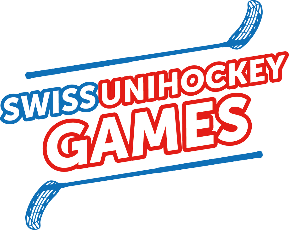 BFO „Halle 1 + 2 “  (Knaben)      Gruppe A (BFO „Halle 1“)		        Gruppe B (BFO „Halle 2“)                                         Gruppe C  (BFO „Halle 2“)                   Vorrunde Punktegleichheit: Direktbegegnung, Tordifferenz aller Spiele, erzielte Tore aller Spiele, Losentscheid!Finalrunde- Unentschieden: 2 Min. Verl. , 3 Penalty, Penalty bis zur Entscheidung!16.35 Uhr: Rangverkündigung BFO „Halle 2“Schlussrangliste Knaben:Knaben:1R.2R.3R.Pkt.RangVisp 1            (B1)22261.Gampel 2      (B2)01014.St-Niklaus 1  (B3)01013.Aletsch 2   1  (B4)20242.Knaben:1R.2R.3R.4R.Pkt.RangBrig-Glis 1 (A1)222281.Saas           (A2)021034.Leuk 2       (A3)000005.Visp 2        (A4)210252.Aletsch 1   (A5)011243.Knaben:1R.2R.3R.Pkt.RangBrig-Glis 2    (C1)22261.Gampel 1      (C2)02242.St-Niklaus 2  (C3)20023.Leuk  1         (C4)00004.ZeitBFO Halle 1Resultat13.30-13.4013.43-13.53Brig-Glis 1 (A1)  :  Saas (A2)3:213.56-14.06Leuk 2 (A3)  :  Visp 2 (A4)1:214.09-14.19Aletsch 1 (A5) : Brig-Glis 1 (A1)1:214.22-14.32Leuk 2 (A3)  :  Saas (A2)2:514.35-14.45Visp 2 (A4)  :  Aletsch 1 (A5)2:214.48-14.58Brig-Glis 1 (A1)  :  Leuk 2 (A3)3:015.01-15.11Saas (A2)  :  Aletsch 1 (A5)3:315.14-15.24Visp 2 (A4) :  Brig-Glis 1 (A1)2:415.27-15.37Aletsch 1 (A5)  :   Leuk 2 (A3)2:115.40-15.50Visp 2 (A4)  :  Saas  (A2)3:015.53-16.03ZeitBFO Halle 2Resultat13.30-13.40Visp 1 (B1)  :  Gampel 2 (B2)11:013.43-13.53Brig-Glis 2 (C1)  :  Gampel 1 (C2)3:013.56-14.06St-Niklaus 1 ( B3)  :  Aletsch 2 (B4)0:514.09-14.19St-Niklaus 2 (C3) : Leuk 1 (C4)1:014.22-14.32Gampel 2 (B2)  :  St-Niklaus 1 (B3)1:114.35-14.45Gampel 1 (C2)  : St-Niklaus 2 (C3)4:214.48-14.58Aletsch 2 (B4)  :  Visp 1 (B1)2:315.01-15.11Leuk 1 (C4) : Brig-Glis 2 (C1)0:315.14-15.24Visp 1 (B1)  :  St-Niklaus 1 (B3)6:115.27-15.37Brig-Glis 2 (C1) :  St-Niklaus 2 (C3)3:015.40-15.50Gampel 2 (B2)  :  Aletsch 2 (B4)0:615.53-16.03Gampel 1 (C2)  :  Leuk 1 (C4)2:0ZeitBFO Halle 1Resultat16.08-16.18½ Final-AErster Grp. A      :   Erster Grp. C             Brig-Glis 1        :      Brig-Glis 26:216.21-16.31Platz 3-4Verlierer ½ Final A  : Verlierer ½ Final Brig-Glis 2        :        Visp 20:7ZeitBFO Halle 2Resultat16.08-16.18½ Final-BErster Grp. B  : Zweiter Grp. AVisp 1        :         Visp 24:116.21-16.31Platz 1-2Sieger ½ Final A  : Sieger ½ Final BBrig-Glis 1        :             Visp 10:51.Visp 18a.Saas 2.Brig-Glis 18b.St-Niklaus 13.Visp 28c.St-Niklaus 24.Brig-Glis 211a.Leuk 25a.Aletsch 111b.Gampel 25b.Aletsch 211c.Leuk 15c.Gampel 1